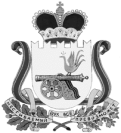 СОВЕТ ДЕПУТАТОВ ВЯЗЕМСКОГО ГОРОДСКОГО ПОСЕЛЕНИЯВЯЗЕМСКОГО РАЙОНА СМОЛЕНСКОЙ ОБЛАСТИРЕШЕНИЕот  21.01.2021  № 7В соответствии со статьей 3 Положения о звании «Почетный гражданин города Вязьма», утвержденного решением Совета депутатов Вяземского городского поселения Вяземского района Смоленской области от 19.04.2016               № 27; руководствуясь статьей 22 Устава Вяземского городского поселения Вяземского района Смоленской области, статьями 4,5 раздела 1 части II  Правил благоустройства территории Вяземского городского поселения Вяземского района Смоленской области, утвержденных решением Совета депутатов Вяземского городского поселения Вяземского района Смоленской области  от 25.12.2018 № 131, рассмотрев предложения комиссии по топонимике и увековечению памяти выдающихся событий и личностей в муниципальном образовании «Вяземский район» Смоленской области, Совет депутатов Вяземского городского поселения Вяземского района Смоленской областиРЕШИЛ: 1. Поручить Администрации муниципального образования «Вяземский район» Смоленской области изготовить и установить по адресу: город Вязьма,           ул. Строителей, д. 8 мемориальную доску в память о Почетном гражданине города Вязьма Евгении Михайловиче Масютине.2. Опубликовать настоящее решение в газете «Мой город – Вязьма» и разместить на официальном сайте «Мой город – Вязьма.ru».Об изготовлении и установке мемориальной доскиГлава муниципального образования Вяземского городского поселения Вяземского района Смоленской областиА.А. Григорьев